Auswertung der eigenen Nachrichtensendung (Material 17)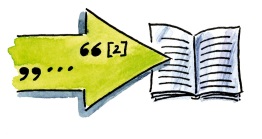 Fülle in Einzelarbeit für jede Nachrichtenpräsentation die abgedruckte Tabelle aus. Vergleicht in Partnerarbeit nach der Präsentation eure Beobachtungen und sprecht darüber. Erstellt eine MindMap und ordnet die Themen eurer Sendungen den folgenden Begriffen zu: Außenpolitik/Innenpolitik/Wirtschaft/Recht und Ordnung/Kultur/Sport/Prominente/Wetter/SonstigesWelche Themen sollte eine Nachrichtensendung behandeln und wie sollte sie gestaltet sein, dass sie Zuschauer eures Alters anspricht? KriteriumGruppe 1Gruppe 2…Themen der NachrichtensendungPräsentationsformenSprache…